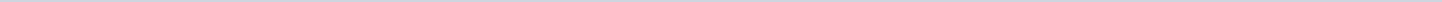 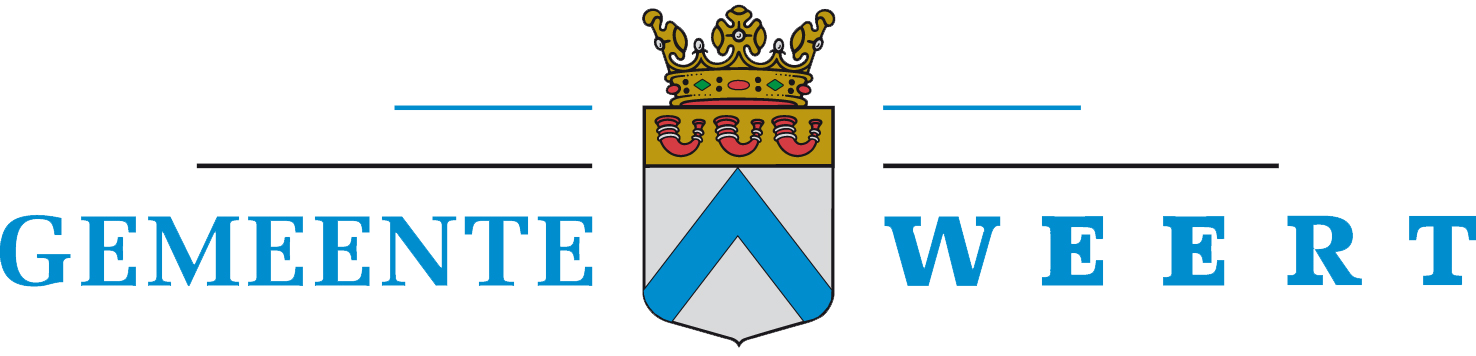 Gemeente WeertAangemaakt op:Gemeente Weert29-03-2024 02:09Amendementen5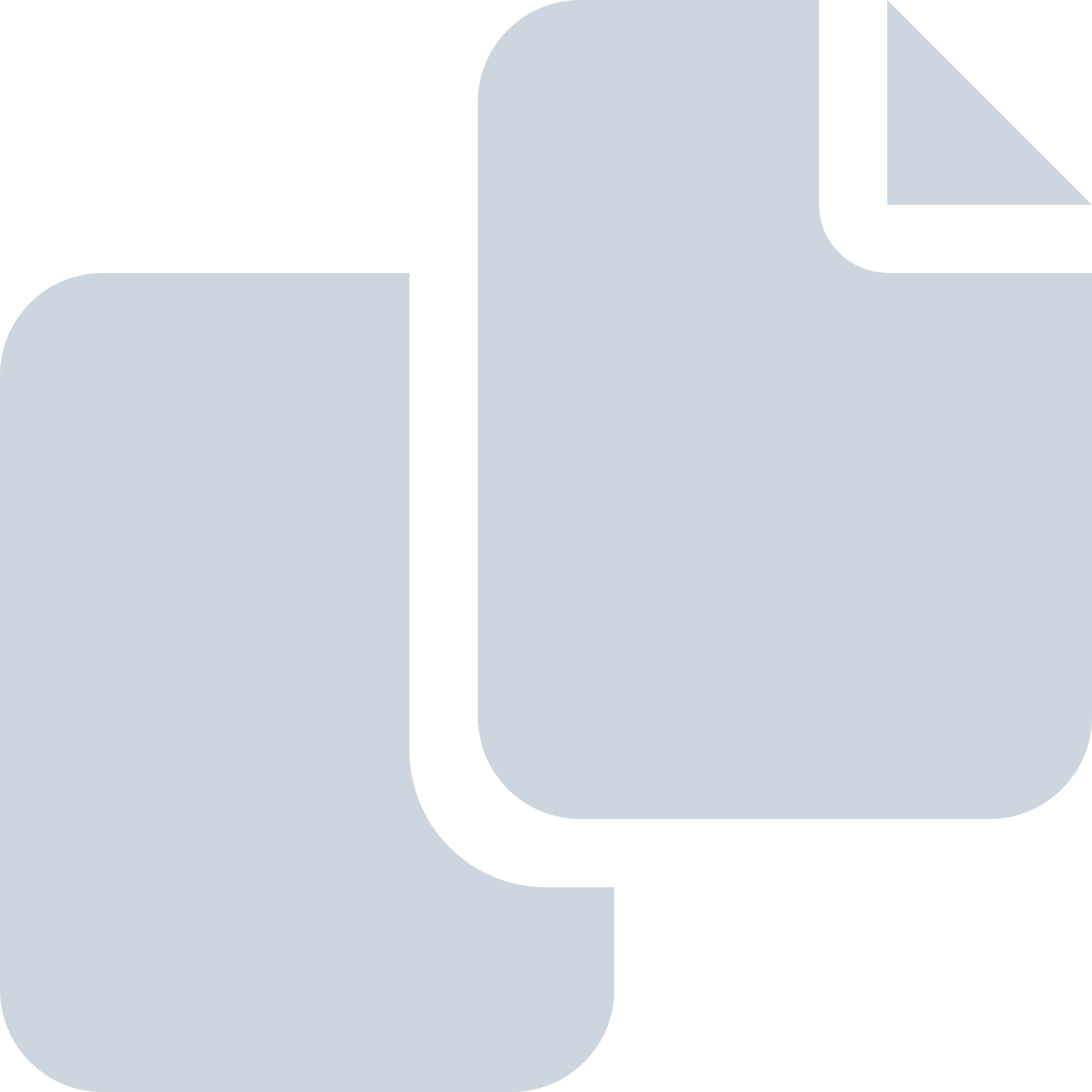 Periode: juli 2017#Naam van documentPub. datumInfo1.amendement PvdA tenderregeling13-07-2017PDF,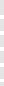 70,55 KB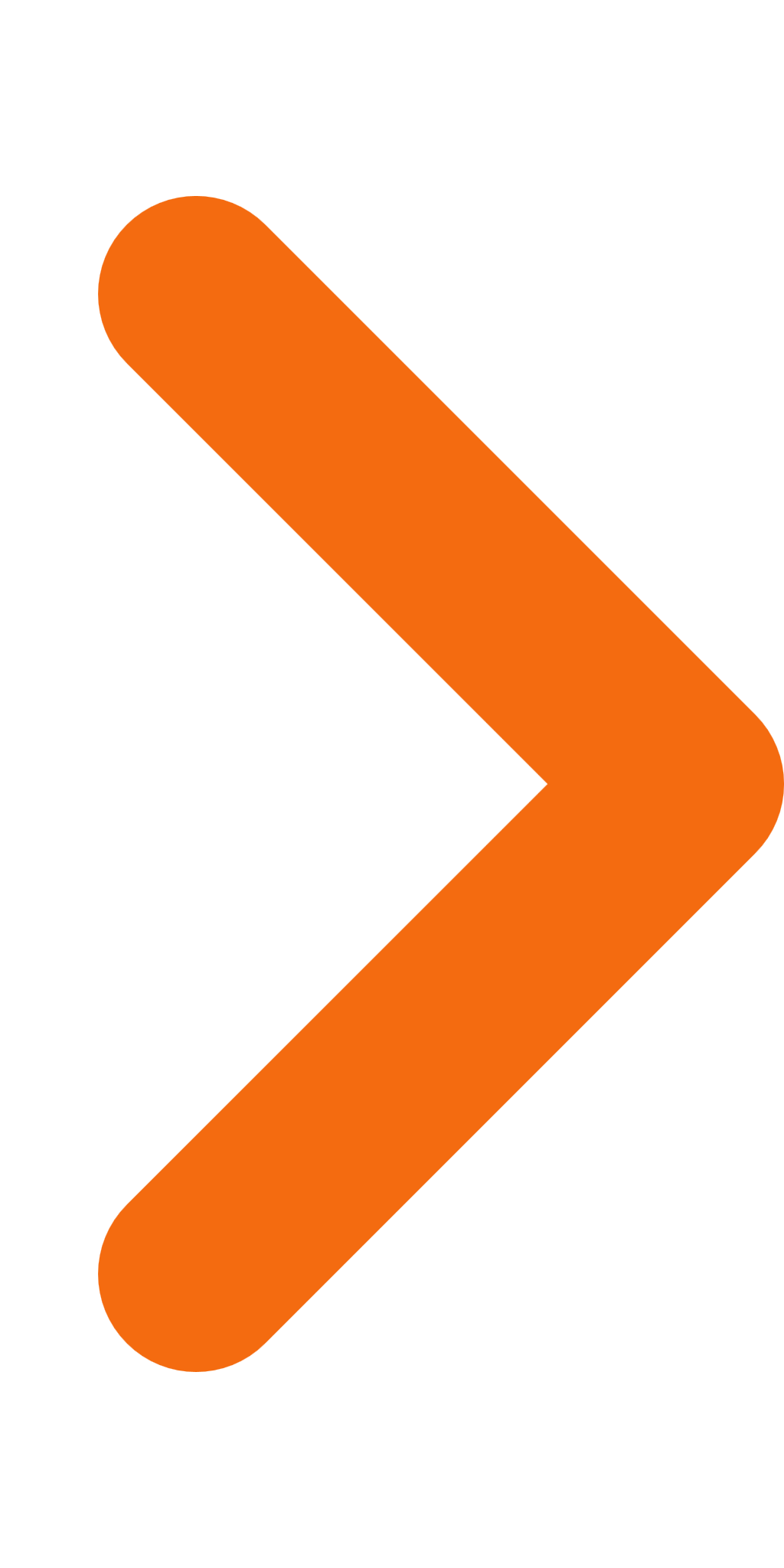 2.amendement CDA, DUS Van Hornejaar13-07-2017PDF,45,47 KB3.amendement PvdA visie stadshart, Maasstraat en Hoogstraat13-07-2017PDF,67,37 KB4.amendement D66, DUS Tenderregeling publieksbereik11-07-2017PDF,43,38 KB5.amendement D66 Tenderregeling vernieuwend10-07-2017PDF,34,94 KB